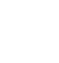 НОВООДЕСЬКА МІСЬКА РАДАМИКОЛАЇВСЬКОЇ ОБЛАСТІР І Ш Е Н Н ЯКеруючись пунктом 34 частини 1 статті 26 Закону України «Про місцеве самоврядування в Україні», відповідно статей 12, 93, 96, 124, 125, 126 Земельного Кодексу України, Закону України «Про оренду землі», розглянувши клопотання громадянки України Долотовської Г.В. щодо поновлення договору оренди земельної ділянки № 1262 від 08.07.2013 року, міська радаВ И Р І Ш И Л А:1. Поновити договір оренди № 1262 від 08.07.2013 року, зареєстрований в державному реєстрі речових прав № 7954916 від 14.08.2013 року зі змінами, 2. Надати в оренду громадянці України Долотовській Ганні Василівні земельну ділянку (кадастровий номер 4824882600:01:000:0047), площею 4,0000 га, пасовище, для ведення товарного сільськогосподарського виробництва в межах території Новоодеської міської ради Миколаївського району Миколаївської області.3. Поновити договір оренди на 7 років до 2030 року.4. Річну орендну плату встановити в розмірі 12 % від нормативної грошової оцінки земельної ділянки.5. Виключити умови поновлення в договорі оренди № 1262 від 08.07.2013 року.6. Громадянці Долотовській Г.В. укласти з Новоодеською міською радою додаткову угоду про поновлення договору оренди землі № 1262 від 08.07.2013 року на земельну ділянку (кадастровий номер 4824882600:01:000:0047) площею 4,0000 га пасовища для ведення товарного сільськогосподарського виробництва в межах території Новоодеської міської ради Миколаївського району Миколаївської області.7. Контроль за виконанням даного рішення покласти на постійну комісію з питань аграрно-промислового розвитку та екології.Міський голова						Олександр ПОЛЯКОВВід 18.08.2023 р. № 16м. Нова Одеса         XХVIІ (позачергова) сесія восьмого скликанняПро поновлення договору оренди земельної  ділянки гр. Долотовській Г.В.